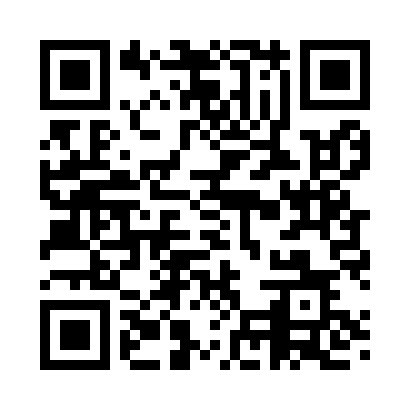 Prayer times for Gore, EthiopiaWed 1 May 2024 - Fri 31 May 2024High Latitude Method: NonePrayer Calculation Method: Muslim World LeagueAsar Calculation Method: ShafiPrayer times provided by https://www.salahtimes.comDateDayFajrSunriseDhuhrAsrMaghribIsha1Wed5:106:2312:353:516:477:562Thu5:106:2212:353:516:487:563Fri5:096:2212:353:526:487:564Sat5:096:2212:353:526:487:565Sun5:086:2112:353:526:487:576Mon5:086:2112:353:536:487:577Tue5:086:2112:343:536:487:578Wed5:076:2112:343:536:487:579Thu5:076:2112:343:546:487:5810Fri5:076:2012:343:546:487:5811Sat5:066:2012:343:556:497:5812Sun5:066:2012:343:556:497:5813Mon5:066:2012:343:556:497:5914Tue5:056:2012:343:566:497:5915Wed5:056:1912:343:566:497:5916Thu5:056:1912:343:566:498:0017Fri5:056:1912:343:576:508:0018Sat5:046:1912:343:576:508:0019Sun5:046:1912:343:576:508:0020Mon5:046:1912:353:586:508:0121Tue5:046:1912:353:586:508:0122Wed5:046:1912:353:586:518:0123Thu5:036:1912:353:596:518:0224Fri5:036:1912:353:596:518:0225Sat5:036:1912:353:596:518:0226Sun5:036:1912:354:006:518:0327Mon5:036:1912:354:006:528:0328Tue5:036:1912:354:006:528:0329Wed5:036:1912:354:016:528:0430Thu5:036:1912:364:016:528:0431Fri5:036:1912:364:016:538:04